Ekspert radzi: Jakie łączniki wybrać, aby uniknąć problemów z montażem osprzętu?Prawidłowe funkcjonowanie instalacji elektrycznej w dużej mierze zależy od instalatora. Jeżeli postępuje on zgodnie z zasadami sztuki, a do tego dysponuje odpowiednimi akcesoriami to można mieć pewność, że cały system będzie działał sprawnie i bezpiecznie. Okazuje się jednak, że już na etapie wyboru osprzętu elektrycznego można wspomóc instalatora i ułatwić mu pracę. Jakie rozwiązania technologiczne mają realny wpływ na szybkość i efektywność montażu łączników? Wyjaśnia to Michał Lenart, konstruktor produktu firmy Ospel.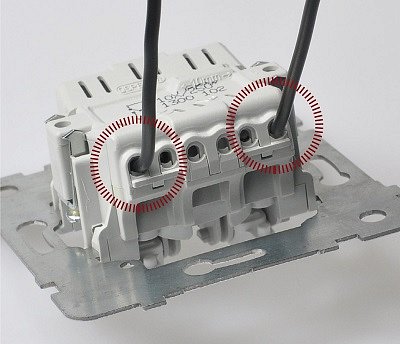 Remont instalacji elektrycznej, w tym także wymiana gniazd i łączników, zwykle utożsamiane są z niezwykle skomplikowaną i czasochłonną operacją. Tymczasem renomowani producenci osprzętu elektrycznego coraz częściej stosują rozwiązania, które znacznie ułatwiają montaż i skracają czas jego trwania. Za dobry przykład posłużyć może firma Ospel i oferowana przez nią seria podtynkowa AS. „Łączniki z linii AS posiadają możliwość podwójnego mocowania: poprzez wkręty bezpośrednio do puszki instalacyjnej oraz za pomocą pazurków. Samopowrotne pazurki wyposażone są w zatrzaskowe elementy bazujące, co wydatnie ułatwia montaż łącznika w puszce instalacyjnej”, tłumaczy Michał Lenart, konstruktor produktu firmy Ospel. Do usprawnień, które z pewnością spotkają się z uznaniem instalatorów należą również: boczne wyprowadzenie przewodów, umożliwiające kontrolę jakości ich przyłączenia do zacisków już po zainstalowaniu modułu łącznika lub gniazda w puszce, a także umieszczenie bazujących elementów dystansowych na mostkach. Dzięki nim montażysta ma pewność, że moduły w puszkach wielokrotnych będą miały idealny rozstaw. „Dużym walorem w kolekcji AS jest także zastosowanie na korpusie przymiaru, który ułatwia ustalenie zalecanej długości odizolowania przewodu, a także użycie w łącznikach dwukolorowego systemu oznaczania wkrętów, co umożliwia szybką i sprawną identyfikację przewodu zasilającego. Z punktu widzenia bezpieczeństwa ważne jest również, że w kolekcji AS istnieje możliwość podwyższenia stopnia ochrony łączników do IP 44, poprzez zamontowanie dodatkowego zestawu uszczelniającego”, dodaje specjalista firmy Ospel. Podczas zakupu osprzętu elektrycznego bardzo ważne jest, aby wybierać gniazda i łączniki z jednej grupy produktowej. Dzięki temu można mieć pewność, że produkty będą ze sobą kompatybilne, a podczas montażu nie spotkają nas niemiłe niespodzianki związane z różnicami w sposobie instalacji poszczególnych elementów. „Decydując się na wymianę osprzętu warto wybrać takie produkty, które sprzedawane są w formie modułów, czyli bez fabrycznie zamontowanej ramki zewnętrznej. W kolekcji AS znaleźć można niezwykle szeroką gamę łączników w wersji z podświetleniem lub bez niego, a każdy z nich bez trudu można wkomponować w jedną z uniwersalnych, wielokrotnych ramek. W ten sposób można dowolnie konfigurować osprzęt, montując go w układzie pionowym lub poziomym”, mówi Michał Lenart. Więcej informacji na temat kolekcji osprzętu elektrycznego IMPRESJA firmy Ospel znaleźć można na stronie: www.ospel.plFirma OSPEL S.A. jest obecnie jednym z czołowych producentem osprzętu elektroinstalacyjnego w Polsce. Posiada bardzo szeroki asortyment wyrobów, takich jak: łączniki i gniazda podtynkowe, łączniki i gniazda natynkowe, przedłużacze, przewody przyłączeniowe, dzwonki i gongi, rozgałęźniki, odgałęźniki, wtyczki, puszki oraz inne akcesoria elektroinstalacyjne. Wszystkie wyroby spółki posiadają certyfikaty bezpieczeństwa potwierdzające zgodność wyrobów z obowiązującymi normami. Spółka prowadzi sprzedaż hurtową na terenie całego kraju, ponadto produkty są eksportowane do takich krajów jak: Węgry, Słowacja, Czechy, Rumunia, Rosja, Bułgaria, Ukraina, Litwa, Estonia, Łotwa, Białoruś, Niemcy, Belgia i Wielka Brytania.OSPEL S.A.Ul. Główna 128, Wierbka42-436 Pilicawww.ospel.com.pl